2022–2023 m.m.  Mokinių tarybos veikla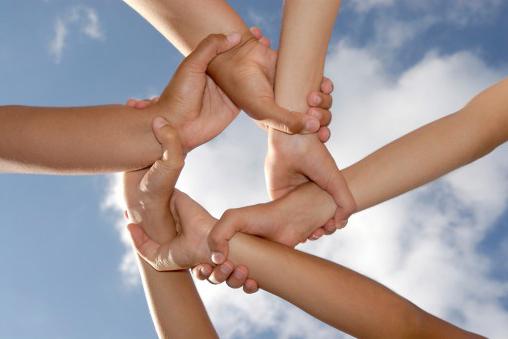 Rugsėjo pradžioje kiekviena klasė išsirinko seniūną, jo pavaduotoją. Jie  be daugybės pareigų, kiekvieną savaitę dalyvauja Mokinių tarybos susirinkimuose. Čia aptariami einamieji klausimai ir pateikiami pasiūlymai, paskiriami atsakingi asmenys , pasidalinama darbais. Po diskusijų ir balsavimo nutariama kaip paįvairinti mokykloje vyraujančią kasdienybę.Savo veikloje vadovaujamės Mokinių tarybos misija: „Visi kartu, pasitardami su klasės draugais, kurie mumis pasitikėjo ir išrinko, padėsime mokiniams spręsti jų problemas, kursime gražesnę aplinką, mokymąsi padarysime įdomesnį“.2022–2023 m.m. įgyvendintos veiklos:surengėme rinkimus mokinių prezidento rinkimus;visus mokytojus pasveikinome Mokytojų dienos proga;surengėme „Talentų šou 2022“ konkursą;Įgyvendinome „Dalyvaujamojo biudžeto mokykloje“ iniciatyvą.Kalėdų proga atidarėme Kalėdinį paštą;parengėme informacinę skaidrę apie pokyčius progimnazijoje nuo rugsėjo iki gruodžio.aktyviai dalyvavome rengiant Vilniaus gimtadienio 700 metų šventę: parengėme skaidres „Vilnius seniau ir dabar“, išsiuntėme sveikinimus progimnazijos draugams, surengėme viktoriną „Ar gerai pažįsti Vilnių?“;skatinome ir skatiname visus nepamiršti gerti vandens;pasveikinome progimnazijos bendruomenę Vasario 16 d.  ir Kovo 11 d. proga;parengėme atmintines „Pageidaujamas mokinių elgesys“, „Rasti/pamesti daiktai“, „Socialinė pilietinė veikla“;iniciavome Dauno sindromo dienos paminėjimą;siūlėme idėjas Tolerancijos dienai ir dienai be patyčių paminėti;surengėme Kaziuko mugę;dalyvavome Lietuvos vaikų vėžio asociacijos „Paguoda“ rengiamoje „Gerojo lašelio dienos“ akcijoje;surengėme protmūšį 5–8 klasių mokiniams;talkinome mokytojams renginiuose.